Prot. n._2227							Pizzo, 12/04/2021 A tutti i DOCENTI e ATA di ruolo Al D.S.G.A Al sito web LORO SEDI Oggetto: Aggiornamento graduatorie interne d’Istituto a. s. 2021/2022. Ai fini della compilazione della graduatoria interna per l'individuazione dei docenti e del personale ATA perdenti posto per l'A.S. 2021/2022, si invita il personale di ruolo interessato alla compilazione dei modelli che dovranno essere restituiti al seguente indirizzo e.mail: vvic83300x@istruzione.it entro il 17/04/2021.Tali modelli dovranno essere INTEGRALMENTE COMPILATI dal personale docente trasferito a questo Istituto dall’01.09.2020. Per il restante personale, titolare di ruolo, l’aggiornamento avverrà d’ufficio salvo variazioni di cui ai punti II (esigenze di famiglia) e III (titoli generali) del modello. In tal caso gli interessati produrranno il modello indicando i dati modificati. Per precisare: tutti i titolari della legge n. 104/92 – art. 21 e/o 33 sono tenuti a presentare tutta la corretta documentazione di aventi diritto: verbale, autocertificazione, dichiarazione degli altri componenti nucleo familiare di eventuali rinunce. Si informa che sul sito sono presenti i seguenti modelli:   scheda per l'individuazione dei soprannumerari per l’a.s. 2021/2022 (Docenti e Ata)  dichiarazione personale cumulativa personale docente (allegato 1)  allegato 2;    dichiarazione diritto all'esclusione dalla graduatoria (allegato 3)  modello eventuale reclamof.to Il Dirigente ScolasticoProf.Francesco Vinci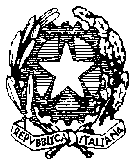 ISTITUTO OMNICOMPRENSIVO DI PIZZOISTITUTO COMPRENSIVOISTITUTO TECNICO – SETTORE TECNOLOGICO  INDIRIZZO: TRASPORTI E LOGISTICAIstituto Comprensivo - via Marcello Salomone - tel. 0963/531568   e-mail VVIC83300X@istruzione.itITN - via Riviera Prangi  - tel. - fax 0963/534988  e-mail VVTH01000A@istruzione.it89812 PIZZO (VV)VVIC83300X@pec.istruzione.it         Codice mecc. VVIC83300X        Codice fiscale 96027690799